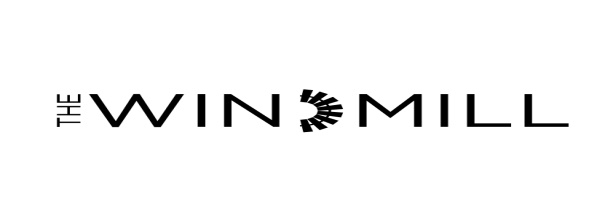 On the TapsPlease ask about what rotational guest beers we have on at the moment            Cask						Style			ABV		PriceLondon Pride 					Best Bitter 		4.1% 		£4.50	Dark Star Hophead				Golden Ale	 	3.8% 		£4.65             KegGuinness					Stout	 		4.1% 		£5.00Cornish Orchard Gold				Cider	 		4.5% 		£5.10Amstel						Lager			4.1%		£4.70Frontier 					Lager 			4.5% 		£5.65Heineken 					Lager 			5.0% 		£4.95San Miguel 					Lager 			5.0% 		£5.05Peroni						Lager			5.1%		£5.65	Bottles & Cans	Brandy/CognacHennessy Cognac 				France	 		40.0% 		£4.05Hennessy XO Cognac 				France 			40.0% 		£9.60VodkaAbsolut Vodka 				             Sweden 			40.0% 		£4.10Belvedere Vodka				Poland 			40.0% 		£4.65Smirnoff Black Vodka				UK 			40.0% 		£3.90GinDingle Original Pot Still Gin			Irish			40.0%		£5.00Gilpins						London			47.0%		£5.35Gin Mare	 				Spain 			42.7% 		£5.05Hendricks Gin					Scotland 		41.4% 		£4.85Sipsmith Gin 					London 		41.6% 		£4.70Tanqueray Gin					London 		43.1% 		£3.90Monkey 47 Sloe Gin				Germany		29.0%		£5.20Whiskey/Bourbon	Jameson 					Irish 			40.0% 		£3.95Bushmills Original				Irish	 		40.0%		£3.95Bushmills Black Bush				Irish 			40.0% 		£4.00Teeling Blended				Irish			46.0%		£4.95Compass Box Asyla 				Blended Scotch		40.0%		£5.15Glenfiddich 12yr				Speyside 		40.0% 		£4.50Glenmorangie 10yr 				Highlands 		40.0%		£4.60Johnnie Walker Red Label			Blended	 Scotch		40.0%		£3.55Johnnie Walker Black Label 12yr		Blended	 Scotch		40.0%		£4.25Lagavulin 16yr					Islay			43.0%		£5.00Laphroaig 10yr					Islay	 		40.0% 		£4.60Jack Daniels					Sour Mash		40.0%		£4.05Jim Beam Double Oak 			Bourbon		43.0% 		£4.25Woodford Reserve 				Bourbon		43.2% 		£4.55Rum	Bacardi White Rum 				Cuba 			35.0%		£3.55Bacardi Carta Negra Rum 			Cuba 			40.0% 		£4.35Bacardi Oakheart Rum			Cuba			35.0%		£3.75Bacardi Carta Oro Gold Rum 			Cuba 			40.0% 		£3.55Bacardi Rum Ocho Anos			USA			40.0%		£4.55Kraken Spiced Rum 				London 		40.0% 		£4.00Malibu Rum					Belgium 		21.0%		£3.75All Prices shown for 25ml measuresSPARKLING LagersAsahiLager 		   5.2% 		£4.80Jubel Peach				Peach Lager	   4.0%               £5.30Peroni Gluten Free				Lager		   4.7%               £4.65Pilsner UrquellPilsner                   4.4%	             £4.70SolLager                     4.5%               £4.70AlesBeavertown Neck OilSession IPA           4.3%	  £5.15Brewdog Punk IPA  				IPA                       5.6% 	              £5.40Brewdog Vagabond 				Gluten Free APA  4.5%                £4.85Brixton Reliance 			Pale Ale                 4.2% 	              £5.00Fuller's Bengal Lancer 			IPA                       5.0% 	              £4.95Gipsy Hill HepcatIPA                        4.6%              £5.40Sierra Nevada Pale Ale                 5.6%              £5.45Tiny Rebel CLWB TropicanaTropical IPA         5.5%               £5.00Tiny Rebel CwtchWelsh Red Ale      4.6%	£5.00Wiper and True KaleidoscopePale Ale                 4.2%               £4.85Yeastie Boys Digital IPAIPA                       5.7% 	              £5.40Strong AlesChimay Blue 				Belgium	 Ale	     9.0% 	 £5.75             Fuller's 1845 					Rich and Fruity Ale 6.3% 	 £4.95Flying Dog Raging BitchBelgian Pale Ale      8.3%              £5.70Stouts & PortersFuller's London Porter	 Porter                     5.4%	              £4.90Wiper and True Milk ShakeMilk Stout              5.6%               £4.85Tailgate Peanut Butter StoutMilk Stout              5.8%               £5.70Low & No-alcoholBrewdog Nanny StateLow alcohol          0.5%               £4.45Heineken 0%Non-alcoholic       0.0%               £3.50Thornbridge Big Easy Pale AleLow alcohol          0.5%               £4.45Ciders & Ginger BeerBulmers  England	                4.5% 		£5.20Crabbies Ginger Beer 			Scotland	   4.0% 		£5.40Rekorderlig Strawberry & Lime	 	Sweden		   4.5% 		£5.30Rekorderlig Passionfruit 			Sweden		   4.5% 		£5.30